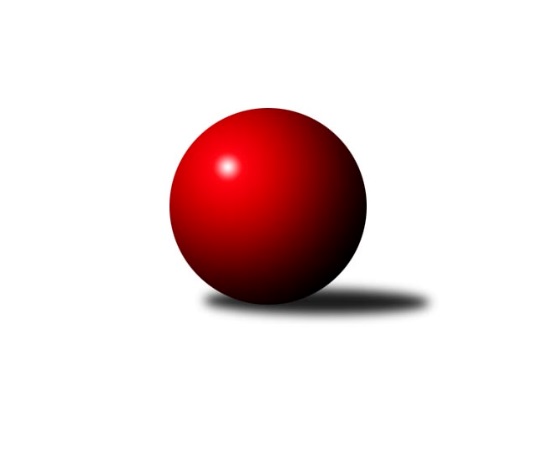 Č.18Ročník 2008/2009	7.5.2024 Severomoravská divize 2008/2009Statistika 18. kolaTabulka družstev:		družstvo	záp	výh	rem	proh	skore	sety	průměr	body	plné	dorážka	chyby	1.	TJ  Prostějov ˝A˝	17	13	3	1	190 : 82 	(119.0 : 85.0)	2567	29	1751	816	22.4	2.	KK Minerva Opava ˝A˝	17	11	0	6	177 : 95 	(121.0 : 83.0)	2553	22	1739	814	20.8	3.	TJ Opava ˝C˝	17	9	2	6	141 : 131 	(97.0 : 101.0)	2554	20	1849	705	29.1	4.	TJ VOKD Poruba ˝A˝	16	8	3	5	126 : 130 	(92.5 : 93.5)	2531	19	1730	801	28.7	5.	TJ Tatran Litovel ˝A˝	17	9	0	8	139 : 133 	(98.0 : 100.0)	2506	18	1716	790	30.7	6.	TJ Kovohutě Břidličná ˝A˝	17	8	1	8	145 : 127 	(109.5 : 88.5)	2482	17	1707	774	28.2	7.	Sokol Přemyslovice ˝B˝	17	8	0	9	117 : 155 	(84.5 : 113.5)	2478	16	1714	764	28.8	8.	TJ Sokol Sedlnice ˝A˝	16	6	3	7	115 : 141 	(77.0 : 97.0)	2490	15	1715	776	30.8	9.	KK Šumperk ˝B˝	16	6	2	8	127 : 129 	(95.5 : 96.5)	2476	14	1712	764	29.9	10.	TJ  Odry ˝A˝	16	6	2	8	124 : 132 	(87.0 : 99.0)	2535	14	1744	791	21.8	11.	TJ Sokol Chvalíkovice ˝A˝	17	5	1	11	126 : 146 	(102.5 : 95.5)	2456	11	1697	759	33.4	12.	SKK Ostrava ˝A˝	16	3	5	8	99 : 157 	(92.5 : 99.5)	2487	11	1709	778	27.8	13.	TJ Horní Benešov ˝B˝	17	4	2	11	102 : 170 	(84.0 : 108.0)	2397	10	1659	738	37.6Tabulka doma:		družstvo	záp	výh	rem	proh	skore	sety	průměr	body	maximum	minimum	1.	KK Minerva Opava ˝A˝	9	9	0	0	118 : 26 	(73.0 : 35.0)	2563	18	2685	2503	2.	TJ  Prostějov ˝A˝	9	8	1	0	107 : 37 	(67.0 : 41.0)	2577	17	2684	2502	3.	TJ Kovohutě Břidličná ˝A˝	9	7	0	2	100 : 44 	(65.5 : 36.5)	2389	14	2426	2319	4.	TJ  Odry ˝A˝	8	5	2	1	86 : 42 	(48.5 : 47.5)	2656	12	2695	2593	5.	TJ Tatran Litovel ˝A˝	8	6	0	2	76 : 52 	(45.5 : 44.5)	2403	12	2443	2340	6.	Sokol Přemyslovice ˝B˝	9	6	0	3	75 : 69 	(49.5 : 52.5)	2656	12	2718	2586	7.	TJ Sokol Chvalíkovice ˝A˝	9	5	1	3	95 : 49 	(65.5 : 42.5)	2481	11	2557	2415	8.	TJ VOKD Poruba ˝A˝	7	4	2	1	71 : 41 	(43.5 : 34.5)	2487	10	2557	2435	9.	TJ Opava ˝C˝	10	4	1	5	75 : 85 	(56.0 : 64.0)	2504	9	2633	2418	10.	TJ Horní Benešov ˝B˝	9	3	2	4	74 : 70 	(55.0 : 47.0)	2498	8	2625	2167	11.	TJ Sokol Sedlnice ˝A˝	7	4	0	3	57 : 55 	(38.5 : 39.5)	2522	8	2626	2423	12.	KK Šumperk ˝B˝	7	3	1	3	61 : 51 	(42.0 : 42.0)	2652	7	2713	2559	13.	SKK Ostrava ˝A˝	7	2	2	3	49 : 63 	(43.5 : 40.5)	2485	6	2564	2364Tabulka venku:		družstvo	záp	výh	rem	proh	skore	sety	průměr	body	maximum	minimum	1.	TJ  Prostějov ˝A˝	8	5	2	1	83 : 45 	(52.0 : 44.0)	2566	12	2671	2400	2.	TJ Opava ˝C˝	7	5	1	1	66 : 46 	(41.0 : 37.0)	2561	11	2706	2270	3.	TJ VOKD Poruba ˝A˝	9	4	1	4	55 : 89 	(49.0 : 59.0)	2536	9	2682	2347	4.	KK Šumperk ˝B˝	9	3	1	5	66 : 78 	(53.5 : 54.5)	2457	7	2573	2323	5.	TJ Sokol Sedlnice ˝A˝	9	2	3	4	58 : 86 	(38.5 : 57.5)	2487	7	2604	2357	6.	TJ Tatran Litovel ˝A˝	9	3	0	6	63 : 81 	(52.5 : 55.5)	2518	6	2682	2325	7.	SKK Ostrava ˝A˝	9	1	3	5	50 : 94 	(49.0 : 59.0)	2487	5	2686	2283	8.	KK Minerva Opava ˝A˝	8	2	0	6	59 : 69 	(48.0 : 48.0)	2552	4	2677	2413	9.	Sokol Přemyslovice ˝B˝	8	2	0	6	42 : 86 	(35.0 : 61.0)	2455	4	2631	2224	10.	TJ Kovohutě Břidličná ˝A˝	8	1	1	6	45 : 83 	(44.0 : 52.0)	2493	3	2628	2400	11.	TJ  Odry ˝A˝	8	1	0	7	38 : 90 	(38.5 : 51.5)	2520	2	2671	2275	12.	TJ Horní Benešov ˝B˝	8	1	0	7	28 : 100 	(29.0 : 61.0)	2385	2	2496	2273	13.	TJ Sokol Chvalíkovice ˝A˝	8	0	0	8	31 : 97 	(37.0 : 53.0)	2453	0	2532	2346Tabulka podzimní části:		družstvo	záp	výh	rem	proh	skore	sety	průměr	body	doma	venku	1.	TJ  Prostějov ˝A˝	12	10	2	0	144 : 48 	(86.0 : 58.0)	2575	22 	5 	1 	0 	5 	1 	0	2.	KK Minerva Opava ˝A˝	12	8	0	4	123 : 69 	(83.0 : 61.0)	2519	16 	6 	0 	0 	2 	0 	4	3.	TJ Opava ˝C˝	12	7	1	4	101 : 91 	(69.5 : 68.5)	2568	15 	3 	1 	3 	4 	0 	1	4.	TJ VOKD Poruba ˝A˝	12	6	3	3	96 : 96 	(70.5 : 67.5)	2538	15 	3 	2 	0 	3 	1 	3	5.	TJ Kovohutě Břidličná ˝A˝	12	6	1	5	109 : 83 	(75.5 : 62.5)	2504	13 	5 	0 	2 	1 	1 	3	6.	TJ Tatran Litovel ˝A˝	12	6	0	6	97 : 95 	(70.0 : 68.0)	2489	12 	3 	0 	2 	3 	0 	4	7.	TJ  Odry ˝A˝	12	5	1	6	98 : 94 	(64.5 : 73.5)	2562	11 	5 	1 	0 	0 	0 	6	8.	TJ Sokol Sedlnice ˝A˝	12	4	3	5	83 : 109 	(56.5 : 69.5)	2477	11 	3 	0 	3 	1 	3 	2	9.	KK Šumperk ˝B˝	12	4	2	6	93 : 99 	(72.0 : 72.0)	2495	10 	2 	1 	3 	2 	1 	3	10.	TJ Horní Benešov ˝B˝	12	4	2	6	88 : 104 	(62.0 : 70.0)	2397	10 	3 	2 	2 	1 	0 	4	11.	Sokol Přemyslovice ˝B˝	12	4	0	8	74 : 118 	(55.0 : 83.0)	2511	8 	3 	0 	3 	1 	0 	5	12.	SKK Ostrava ˝A˝	12	2	4	6	69 : 123 	(69.0 : 75.0)	2499	8 	1 	1 	3 	1 	3 	3	13.	TJ Sokol Chvalíkovice ˝A˝	12	2	1	9	73 : 119 	(66.5 : 71.5)	2452	5 	2 	1 	3 	0 	0 	6Tabulka jarní části:		družstvo	záp	výh	rem	proh	skore	sety	průměr	body	doma	venku	1.	Sokol Přemyslovice ˝B˝	5	4	0	1	43 : 37 	(29.5 : 30.5)	2461	8 	3 	0 	0 	1 	0 	1 	2.	TJ  Prostějov ˝A˝	5	3	1	1	46 : 34 	(33.0 : 27.0)	2555	7 	3 	0 	0 	0 	1 	1 	3.	KK Minerva Opava ˝A˝	5	3	0	2	54 : 26 	(38.0 : 22.0)	2644	6 	3 	0 	0 	0 	0 	2 	4.	TJ Sokol Chvalíkovice ˝A˝	5	3	0	2	53 : 27 	(36.0 : 24.0)	2478	6 	3 	0 	0 	0 	0 	2 	5.	TJ Tatran Litovel ˝A˝	5	3	0	2	42 : 38 	(28.0 : 32.0)	2520	6 	3 	0 	0 	0 	0 	2 	6.	TJ Opava ˝C˝	5	2	1	2	40 : 40 	(27.5 : 32.5)	2497	5 	1 	0 	2 	1 	1 	0 	7.	KK Šumperk ˝B˝	4	2	0	2	34 : 30 	(23.5 : 24.5)	2486	4 	1 	0 	0 	1 	0 	2 	8.	TJ Sokol Sedlnice ˝A˝	4	2	0	2	32 : 32 	(20.5 : 27.5)	2510	4 	1 	0 	0 	1 	0 	2 	9.	TJ VOKD Poruba ˝A˝	4	2	0	2	30 : 34 	(22.0 : 26.0)	2494	4 	1 	0 	1 	1 	0 	1 	10.	TJ Kovohutě Břidličná ˝A˝	5	2	0	3	36 : 44 	(34.0 : 26.0)	2424	4 	2 	0 	0 	0 	0 	3 	11.	SKK Ostrava ˝A˝	4	1	1	2	30 : 34 	(23.5 : 24.5)	2467	3 	1 	1 	0 	0 	0 	2 	12.	TJ  Odry ˝A˝	4	1	1	2	26 : 38 	(22.5 : 25.5)	2507	3 	0 	1 	1 	1 	0 	1 	13.	TJ Horní Benešov ˝B˝	5	0	0	5	14 : 66 	(22.0 : 38.0)	2423	0 	0 	0 	2 	0 	0 	3 Zisk bodů pro družstvo:		jméno hráče	družstvo	body	zápasy	v %	dílčí body	sety	v %	1.	Petr Černohous 	TJ  Prostějov ˝A˝ 	28	/	16	(88%)		/		(%)	2.	Leoš Řepka 	TJ Kovohutě Břidličná ˝A˝ 	28	/	17	(82%)		/		(%)	3.	Ivo Stuchlík 	TJ Sokol Sedlnice ˝A˝ 	25	/	16	(78%)		/		(%)	4.	Luděk Slanina 	KK Minerva Opava ˝A˝ 	24	/	14	(86%)		/		(%)	5.	Roman Rolenc 	TJ  Prostějov ˝A˝ 	24	/	17	(71%)		/		(%)	6.	Martin Adámek 	TJ  Prostějov ˝A˝ 	22	/	15	(73%)		/		(%)	7.	Kamil Axman 	TJ Tatran Litovel ˝A˝ 	22	/	16	(69%)		/		(%)	8.	Zdeněk Chlopčík 	KK Minerva Opava ˝A˝ 	22	/	16	(69%)		/		(%)	9.	Vladimír Valenta 	TJ Sokol Chvalíkovice ˝A˝ 	22	/	17	(65%)		/		(%)	10.	Josef Němec 	TJ Opava ˝C˝ 	22	/	17	(65%)		/		(%)	11.	Vladimír Heiser 	KK Minerva Opava ˝A˝ 	21	/	16	(66%)		/		(%)	12.	Petr Brablec 	TJ VOKD Poruba ˝A˝ 	21	/	16	(66%)		/		(%)	13.	Miroslav Znojil 	TJ  Prostějov ˝A˝ 	21	/	18	(58%)		/		(%)	14.	Josef Plšek 	KK Minerva Opava ˝A˝ 	20	/	13	(77%)		/		(%)	15.	Petr Dvorský 	TJ  Odry ˝A˝ 	20	/	14	(71%)		/		(%)	16.	Martin Šumník 	TJ Sokol Chvalíkovice ˝A˝ 	20	/	14	(71%)		/		(%)	17.	Jiří Trnka 	SKK Ostrava ˝A˝ 	20	/	15	(67%)		/		(%)	18.	Čestmír Řepka 	TJ Kovohutě Břidličná ˝A˝ 	20	/	16	(63%)		/		(%)	19.	Jan Stuchlík 	TJ Sokol Sedlnice ˝A˝ 	20	/	16	(63%)		/		(%)	20.	Kamil Kubeša 	TJ Horní Benešov ˝B˝ 	20	/	16	(63%)		/		(%)	21.	Josef Jurda 	TJ  Prostějov ˝A˝ 	20	/	17	(59%)		/		(%)	22.	Stanislav Brosinger 	TJ Tatran Litovel ˝A˝ 	20	/	17	(59%)		/		(%)	23.	Jan Semrád 	KK Šumperk ˝B˝ 	19	/	14	(68%)		/		(%)	24.	Jiří Kráčmar 	TJ Tatran Litovel ˝A˝ 	18	/	14	(64%)		/		(%)	25.	Pavel Martinec 	KK Minerva Opava ˝A˝ 	18	/	15	(60%)		/		(%)	26.	Ivo Marek 	TJ VOKD Poruba ˝A˝ 	18	/	15	(60%)		/		(%)	27.	Zdeněk Grulich 	Sokol Přemyslovice ˝B˝ 	18	/	17	(53%)		/		(%)	28.	Milan Dvorský 	Sokol Přemyslovice ˝B˝ 	17	/	15	(57%)		/		(%)	29.	Jaroslav Vymazal 	KK Šumperk ˝B˝ 	16	/	10	(80%)		/		(%)	30.	Karel Chlevišťan 	TJ  Odry ˝A˝ 	16	/	13	(62%)		/		(%)	31.	Jan Šebek 	TJ  Odry ˝A˝ 	16	/	14	(57%)		/		(%)	32.	Vladislav Pečinka 	TJ Horní Benešov ˝B˝ 	16	/	15	(53%)		/		(%)	33.	Jan Doseděl 	TJ Kovohutě Břidličná ˝A˝ 	16	/	16	(50%)		/		(%)	34.	Vladimír Kostka 	TJ Sokol Chvalíkovice ˝A˝ 	16	/	17	(47%)		/		(%)	35.	Martin Skopal 	TJ VOKD Poruba ˝A˝ 	15	/	15	(50%)		/		(%)	36.	Aleš Fischer 	KK Minerva Opava ˝A˝ 	14	/	14	(50%)		/		(%)	37.	Tomáš Fiury  	TJ Kovohutě Břidličná ˝A˝ 	14	/	14	(50%)		/		(%)	38.	Miroslav Plachý 	TJ  Prostějov ˝A˝ 	14	/	15	(47%)		/		(%)	39.	Rostislav Bareš 	TJ VOKD Poruba ˝A˝ 	14	/	15	(47%)		/		(%)	40.	Marek Hynar 	TJ Sokol Chvalíkovice ˝A˝ 	14	/	16	(44%)		/		(%)	41.	Petr Schwalbe 	TJ Opava ˝C˝ 	14	/	17	(41%)		/		(%)	42.	Jiří Procházka 	TJ Kovohutě Břidličná ˝A˝ 	13	/	14	(46%)		/		(%)	43.	Pavel Lužný 	Sokol Přemyslovice ˝B˝ 	12	/	8	(75%)		/		(%)	44.	Gustav Vojtek 	KK Šumperk ˝B˝ 	12	/	11	(55%)		/		(%)	45.	Michal Vavrák 	TJ Horní Benešov ˝B˝ 	12	/	14	(43%)		/		(%)	46.	Stanislav Ovšák 	TJ  Odry ˝A˝ 	12	/	14	(43%)		/		(%)	47.	Jiří Večeřa 	TJ Kovohutě Břidličná ˝A˝ 	12	/	15	(40%)		/		(%)	48.	Ladislav  Petr 	TJ Sokol Sedlnice ˝A˝ 	12	/	15	(40%)		/		(%)	49.	Milan Jahn 	TJ Opava ˝C˝ 	12	/	16	(38%)		/		(%)	50.	Petr Matějka 	KK Šumperk ˝B˝ 	12	/	16	(38%)		/		(%)	51.	Zdeněk Černý 	TJ Horní Benešov ˝B˝ 	12	/	17	(35%)		/		(%)	52.	Michal Blažek 	TJ Opava ˝C˝ 	10	/	5	(100%)		/		(%)	53.	Petr Basta 	TJ VOKD Poruba ˝A˝ 	10	/	10	(50%)		/		(%)	54.	Radek Hendrych 	TJ Sokol Chvalíkovice ˝A˝ 	10	/	12	(42%)		/		(%)	55.	Jan Mika 	TJ VOKD Poruba ˝A˝ 	10	/	12	(42%)		/		(%)	56.	Josef Grulich 	Sokol Přemyslovice ˝B˝ 	10	/	13	(38%)		/		(%)	57.	František Baleka 	TJ Tatran Litovel ˝A˝ 	10	/	13	(38%)		/		(%)	58.	Jiří Čamek 	TJ Tatran Litovel ˝A˝ 	10	/	14	(36%)		/		(%)	59.	Miroslav Mikulský 	TJ Sokol Sedlnice ˝A˝ 	10	/	14	(36%)		/		(%)	60.	Miroslav Dimidenko 	TJ  Odry ˝A˝ 	10	/	15	(33%)		/		(%)	61.	Tomáš Černý 	TJ Horní Benešov ˝B˝ 	10	/	16	(31%)		/		(%)	62.	Eduard Tomek 	Sokol Přemyslovice ˝B˝ 	10	/	16	(31%)		/		(%)	63.	Petr Axman 	TJ Tatran Litovel ˝A˝ 	8	/	4	(100%)		/		(%)	64.	Petr Luzar 	KK Minerva Opava ˝A˝ 	8	/	5	(80%)		/		(%)	65.	Petr Wolf 	TJ Opava ˝C˝ 	8	/	6	(67%)		/		(%)	66.	Jaroslav Jedelský 	KK Šumperk ˝B˝ 	8	/	6	(67%)		/		(%)	67.	Zdeněk Kuna 	SKK Ostrava ˝A˝ 	8	/	7	(57%)		/		(%)	68.	Martin Juřica 	TJ Sokol Sedlnice ˝A˝ 	8	/	9	(44%)		/		(%)	69.	Svatopluk Kříž 	TJ Opava ˝C˝ 	8	/	10	(40%)		/		(%)	70.	Libor Tkáč 	SKK Ostrava ˝A˝ 	8	/	11	(36%)		/		(%)	71.	Miroslav Složil 	SKK Ostrava ˝A˝ 	8	/	13	(31%)		/		(%)	72.	Miroslav Pytel 	SKK Ostrava ˝A˝ 	8	/	13	(31%)		/		(%)	73.	David Hendrych 	TJ Sokol Chvalíkovice ˝A˝ 	8	/	13	(31%)		/		(%)	74.	Zdeněk Peč 	Sokol Přemyslovice ˝B˝ 	8	/	16	(25%)		/		(%)	75.	Josef Suchan 	KK Šumperk ˝B˝ 	7	/	11	(32%)		/		(%)	76.	Jakub Mokoš 	TJ Tatran Litovel ˝A˝ 	7	/	12	(29%)		/		(%)	77.	Stanislav Máčala 	TJ Opava ˝C˝ 	7	/	14	(25%)		/		(%)	78.	Jakub Hendrych 	TJ Sokol Chvalíkovice ˝A˝ 	6	/	4	(75%)		/		(%)	79.	Vojtěch Rozkopal 	TJ  Odry ˝A˝ 	6	/	5	(60%)		/		(%)	80.	Stanislav Brokl 	KK Minerva Opava ˝A˝ 	6	/	6	(50%)		/		(%)	81.	Stanislav Brejcha 	TJ Sokol Sedlnice ˝A˝ 	6	/	8	(38%)		/		(%)	82.	Ladislav Mika 	TJ VOKD Poruba ˝A˝ 	6	/	12	(25%)		/		(%)	83.	Radek Foltýn 	SKK Ostrava ˝A˝ 	6	/	16	(19%)		/		(%)	84.	Michal Strachota 	KK Šumperk ˝B˝ 	5	/	7	(36%)		/		(%)	85.	Michal Býček 	TJ  Odry ˝A˝ 	4	/	2	(100%)		/		(%)	86.	Rudolf Tvrdoň 	TJ Opava ˝C˝ 	4	/	2	(100%)		/		(%)	87.	Karel Meissel 	TJ  Prostějov ˝A˝ 	4	/	2	(100%)		/		(%)	88.	Miroslav Sigmund 	TJ Tatran Litovel ˝A˝ 	4	/	2	(100%)		/		(%)	89.	Petr Holas 	SKK Ostrava ˝A˝ 	4	/	3	(67%)		/		(%)	90.	Pavel Gerlich 	SKK Ostrava ˝A˝ 	4	/	3	(67%)		/		(%)	91.	Jaroslav Doseděl 	TJ Kovohutě Břidličná ˝A˝ 	4	/	3	(67%)		/		(%)	92.	Vojtěch Jurníček 	Sokol Přemyslovice ˝B˝ 	4	/	4	(50%)		/		(%)	93.	Jan Polášek 	SKK Ostrava ˝A˝ 	4	/	4	(50%)		/		(%)	94.	Jaroslav Lušovský 	TJ  Odry ˝A˝ 	4	/	4	(50%)		/		(%)	95.	Josef Hendrych 	TJ Sokol Chvalíkovice ˝A˝ 	4	/	4	(50%)		/		(%)	96.	Jaromír Hendrych 	TJ Opava ˝C˝ 	4	/	5	(40%)		/		(%)	97.	Miroslav Mrkos 	KK Šumperk ˝B˝ 	4	/	5	(40%)		/		(%)	98.	Jaromír Vondra 	KK Šumperk ˝B˝ 	4	/	5	(40%)		/		(%)	99.	Miroslav Adámek 	KK Šumperk ˝B˝ 	4	/	6	(33%)		/		(%)	100.	Milan Zezulka 	TJ  Odry ˝A˝ 	4	/	8	(25%)		/		(%)	101.	Marek Bilíček 	TJ Horní Benešov ˝B˝ 	4	/	10	(20%)		/		(%)	102.	Rostislav Kletenský 	TJ Sokol Sedlnice ˝A˝ 	4	/	12	(17%)		/		(%)	103.	František Deingruber 	SKK Ostrava ˝A˝ 	3	/	6	(25%)		/		(%)	104.	Petr Bracek 	TJ Opava ˝C˝ 	2	/	1	(100%)		/		(%)	105.	Zdeněk Fiury st. st.	TJ Kovohutě Břidličná ˝A˝ 	2	/	1	(100%)		/		(%)	106.	Jan Kriwenky 	TJ Horní Benešov ˝B˝ 	2	/	1	(100%)		/		(%)	107.	Jaroslav Sedlář 	KK Šumperk ˝B˝ 	2	/	1	(100%)		/		(%)	108.	Jaromír Lušovský 	TJ  Odry ˝A˝ 	2	/	1	(100%)		/		(%)	109.	Zdeněk Fiury ml. ml.	TJ Kovohutě Břidličná ˝A˝ 	2	/	1	(100%)		/		(%)	110.	Oldřich Pajchl 	Sokol Přemyslovice ˝B˝ 	2	/	1	(100%)		/		(%)	111.	Michal Klich 	TJ Horní Benešov ˝B˝ 	2	/	1	(100%)		/		(%)	112.	Ludvík Vymazal 	TJ Tatran Litovel ˝A˝ 	2	/	1	(100%)		/		(%)	113.	Michal Blažek 	TJ Horní Benešov ˝B˝ 	2	/	1	(100%)		/		(%)	114.	Vladimír Korta 	SKK Ostrava ˝A˝ 	2	/	2	(50%)		/		(%)	115.	Alexandr Rájoš 	KK Šumperk ˝B˝ 	2	/	2	(50%)		/		(%)	116.	Josef Šustek 	TJ  Odry ˝A˝ 	2	/	2	(50%)		/		(%)	117.	Jaroslav Chvostek 	TJ Sokol Sedlnice ˝A˝ 	2	/	2	(50%)		/		(%)	118.	Jiří Hálko 	TJ Kovohutě Břidličná ˝A˝ 	2	/	2	(50%)		/		(%)	119.	Radek Grulich 	Sokol Přemyslovice ˝B˝ 	2	/	3	(33%)		/		(%)	120.	Robert Kučerka 	TJ Horní Benešov ˝B˝ 	2	/	3	(33%)		/		(%)	121.	Antonín Němec 	TJ Tatran Litovel ˝A˝ 	2	/	3	(33%)		/		(%)	122.	Jiří Kankovský 	Sokol Přemyslovice ˝B˝ 	2	/	3	(33%)		/		(%)	123.	Martin Weiss 	TJ Opava ˝C˝ 	2	/	4	(25%)		/		(%)	124.	Pavel Černohous 	TJ  Prostějov ˝A˝ 	1	/	2	(25%)		/		(%)	125.	Jaroslav Ďulík 	TJ Tatran Litovel ˝A˝ 	0	/	1	(0%)		/		(%)	126.	Zdeněk Kubinec 	TJ Sokol Chvalíkovice ˝A˝ 	0	/	1	(0%)		/		(%)	127.	Jiří Vrobel 	TJ Tatran Litovel ˝A˝ 	0	/	1	(0%)		/		(%)	128.	Rudolf Haim 	TJ Opava ˝C˝ 	0	/	1	(0%)		/		(%)	129.	Zdeněk Kment 	TJ Horní Benešov ˝B˝ 	0	/	1	(0%)		/		(%)	130.	Petr Sobotík 	TJ Sokol Sedlnice ˝A˝ 	0	/	1	(0%)		/		(%)	131.	Dušan Žouželka 	TJ Tatran Litovel ˝A˝ 	0	/	1	(0%)		/		(%)	132.	Karel Blinka 	TJ Tatran Litovel ˝A˝ 	0	/	1	(0%)		/		(%)	133.	Pavel Močár 	Sokol Přemyslovice ˝B˝ 	0	/	1	(0%)		/		(%)	134.	Miroslav Talášek 	TJ Tatran Litovel ˝A˝ 	0	/	1	(0%)		/		(%)	135.	Tomáš Truxa 	TJ Tatran Litovel ˝A˝ 	0	/	1	(0%)		/		(%)	136.	Radek Vícha 	KK Minerva Opava ˝A˝ 	0	/	1	(0%)		/		(%)	137.	Tomáš Polášek 	SKK Ostrava ˝A˝ 	0	/	1	(0%)		/		(%)	138.	Jan Chovanec 	TJ Sokol Chvalíkovice ˝A˝ 	0	/	1	(0%)		/		(%)	139.	Milan Kolář 	Sokol Přemyslovice ˝B˝ 	0	/	1	(0%)		/		(%)	140.	Jiří Kysela 	TJ Opava ˝C˝ 	0	/	1	(0%)		/		(%)	141.	Světlana Tomková 	Sokol Přemyslovice ˝B˝ 	0	/	1	(0%)		/		(%)	142.	Milan Franer 	TJ Opava ˝C˝ 	0	/	1	(0%)		/		(%)	143.	Lukáš Sedláček 	Sokol Přemyslovice ˝B˝ 	0	/	1	(0%)		/		(%)	144.	Libuše Strachotová 	KK Šumperk ˝B˝ 	0	/	2	(0%)		/		(%)	145.	Zbyněk Černý 	TJ Horní Benešov ˝B˝ 	0	/	2	(0%)		/		(%)	146.	Zdeňka Habartová 	TJ Horní Benešov ˝B˝ 	0	/	2	(0%)		/		(%)	147.	Petr Dankovič 	TJ Horní Benešov ˝B˝ 	0	/	2	(0%)		/		(%)	148.	Lukáš Koliba 	TJ Sokol Sedlnice ˝A˝ 	0	/	2	(0%)		/		(%)	149.	Jaroslav Mika 	TJ  Odry ˝A˝ 	0	/	2	(0%)		/		(%)	150.	Jan Sedláček 	Sokol Přemyslovice ˝B˝ 	0	/	2	(0%)		/		(%)	151.	Milan Karas 	TJ  Odry ˝A˝ 	0	/	2	(0%)		/		(%)	152.	Anna Dosedělová 	TJ Kovohutě Břidličná ˝A˝ 	0	/	3	(0%)		/		(%)Průměry na kuželnách:		kuželna	průměr	plné	dorážka	chyby	výkon na hráče	1.	KK Šumperk, 1-4	2649	1804	844	24.2	(441.5)	2.	Sokol Přemyslovice, 1-4	2647	1891	755	23.1	(441.3)	3.	TJ Odry, 1-4	2636	1773	863	19.5	(439.5)	4.	TJ  Prostějov, 1-4	2550	1734	816	24.2	(425.1)	5.	TJ Sokol Sedlnice, 1-2	2526	1733	792	31.5	(421.0)	6.	 Horní Benešov, 1-4	2523	1741	782	34.9	(420.6)	7.	Minerva Opava, 1-2	2506	1708	797	26.3	(417.8)	8.	TJ Opava, 1-4	2499	1722	777	33.4	(416.6)	9.	SKK Ostrava, 1-2	2484	1690	794	26.3	(414.1)	10.	TJ VOKD Poruba, 1-4	2464	1691	772	28.3	(410.8)	11.	TJ Sokol Chvalíkovice, 1-2	2440	1696	744	33.2	(406.8)	12.	TJ Tatran Litovel, 1-2	2391	1655	736	31.6	(398.6)	13.	TJ Kovohutě Břidličná, 1-2	2358	1632	726	31.6	(393.1)Nejlepší výkony na kuželnách:KK Šumperk, 1-4KK Šumperk ˝B˝	2713	12. kolo	Jaroslav Jedelský 	KK Šumperk ˝B˝	517	3. koloTJ Opava ˝C˝	2706	3. kolo	Jaroslav Jedelský 	KK Šumperk ˝B˝	490	5. koloKK Šumperk ˝B˝	2700	7. kolo	Martin Skopal 	TJ VOKD Poruba ˝A˝	476	10. koloTJ  Odry ˝A˝	2671	12. kolo	Josef Jurda 	TJ  Prostějov ˝A˝	475	1. koloKK Šumperk ˝B˝	2658	3. kolo	Petr Matějka 	KK Šumperk ˝B˝	474	12. koloTJ VOKD Poruba ˝A˝	2655	10. kolo	Vojtěch Rozkopal 	TJ  Odry ˝A˝	474	12. koloKK Šumperk ˝B˝	2649	17. kolo	Josef Němec 	TJ Opava ˝C˝	474	3. koloKK Minerva Opava ˝A˝	2644	17. kolo	Jan Semrád 	KK Šumperk ˝B˝	468	12. koloKK Šumperk ˝B˝	2644	5. kolo	Petr Matějka 	KK Šumperk ˝B˝	466	17. koloKK Šumperk ˝B˝	2638	10. kolo	Zdeněk Chlopčík 	KK Minerva Opava ˝A˝	465	17. koloSokol Přemyslovice, 1-4Sokol Přemyslovice ˝B˝	2718	17. kolo	Milan Dvorský 	Sokol Přemyslovice ˝B˝	488	10. koloSokol Přemyslovice ˝B˝	2709	8. kolo	Zdeněk Grulich 	Sokol Přemyslovice ˝B˝	481	6. koloSokol Přemyslovice ˝B˝	2707	6. kolo	Miroslav Sigmund 	TJ Tatran Litovel ˝A˝	472	17. koloSokol Přemyslovice ˝B˝	2689	15. kolo	Petr Basta 	TJ VOKD Poruba ˝A˝	472	8. koloTJ Opava ˝C˝	2685	1. kolo	Pavel Lužný 	Sokol Přemyslovice ˝B˝	471	18. koloTJ Tatran Litovel ˝A˝	2682	17. kolo	Zdeněk Peč 	Sokol Přemyslovice ˝B˝	471	17. koloTJ VOKD Poruba ˝A˝	2682	8. kolo	Pavel Lužný 	Sokol Přemyslovice ˝B˝	471	3. koloKK Minerva Opava ˝A˝	2677	15. kolo	Pavel Lužný 	Sokol Přemyslovice ˝B˝	469	17. koloSokol Přemyslovice ˝B˝	2663	10. kolo	Josef Grulich 	Sokol Přemyslovice ˝B˝	468	8. koloSKK Ostrava ˝A˝	2661	6. kolo	Pavel Martinec 	KK Minerva Opava ˝A˝	468	15. koloTJ Odry, 1-4TJ  Odry ˝A˝	2695	11. kolo	Radek Foltýn 	SKK Ostrava ˝A˝	490	11. koloTJ  Odry ˝A˝	2689	9. kolo	Miroslav Dimidenko 	TJ  Odry ˝A˝	477	11. koloSKK Ostrava ˝A˝	2686	11. kolo	Petr Dvorský 	TJ  Odry ˝A˝	476	2. koloTJ  Odry ˝A˝	2678	13. kolo	Miroslav Znojil 	TJ  Prostějov ˝A˝	476	17. koloTJ Tatran Litovel ˝A˝	2678	9. kolo	Stanislav Ovšák 	TJ  Odry ˝A˝	475	11. koloTJ  Prostějov ˝A˝	2671	17. kolo	Petr Dvorský 	TJ  Odry ˝A˝	472	17. koloTJ  Odry ˝A˝	2667	17. kolo	Petr Dvorský 	TJ  Odry ˝A˝	471	11. koloTJ  Odry ˝A˝	2665	7. kolo	Karel Chlevišťan 	TJ  Odry ˝A˝	469	14. koloKK Minerva Opava ˝A˝	2660	7. kolo	Vladimír Heiser 	KK Minerva Opava ˝A˝	467	7. koloTJ  Odry ˝A˝	2631	3. kolo	Zdeněk Chlopčík 	KK Minerva Opava ˝A˝	465	7. koloTJ  Prostějov, 1-4TJ  Prostějov ˝A˝	2684	16. kolo	Ivo Stuchlík 	TJ Sokol Sedlnice ˝A˝	477	16. koloTJ  Prostějov ˝A˝	2643	9. kolo	Josef Jurda 	TJ  Prostějov ˝A˝	474	2. koloTJ  Prostějov ˝A˝	2632	2. kolo	Jiří Trnka 	SKK Ostrava ˝A˝	471	13. koloTJ Sokol Sedlnice ˝A˝	2579	16. kolo	Petr Černohous 	TJ  Prostějov ˝A˝	469	6. koloKK Minerva Opava ˝A˝	2575	9. kolo	Petr Dvorský 	TJ  Odry ˝A˝	465	4. koloTJ  Prostějov ˝A˝	2571	18. kolo	Petr Černohous 	TJ  Prostějov ˝A˝	465	9. koloSKK Ostrava ˝A˝	2569	13. kolo	Petr Černohous 	TJ  Prostějov ˝A˝	463	18. koloTJ  Prostějov ˝A˝	2560	6. kolo	Roman Rolenc 	TJ  Prostějov ˝A˝	459	16. koloTJ  Prostějov ˝A˝	2556	4. kolo	Miroslav Plachý 	TJ  Prostějov ˝A˝	458	4. koloTJ  Odry ˝A˝	2550	4. kolo	Miroslav Znojil 	TJ  Prostějov ˝A˝	457	16. koloTJ Sokol Sedlnice, 1-2TJ Sokol Sedlnice ˝A˝	2626	11. kolo	Zdeněk Peč 	Sokol Přemyslovice ˝B˝	495	9. koloTJ  Prostějov ˝A˝	2603	3. kolo	Jan Stuchlík 	TJ Sokol Sedlnice ˝A˝	465	11. koloSokol Přemyslovice ˝B˝	2590	9. kolo	Ivo Stuchlík 	TJ Sokol Sedlnice ˝A˝	461	11. koloKK Šumperk ˝B˝	2573	11. kolo	Alexandr Rájoš 	KK Šumperk ˝B˝	455	11. koloTJ Opava ˝C˝	2568	5. kolo	Jan Stuchlík 	TJ Sokol Sedlnice ˝A˝	454	5. koloTJ Sokol Sedlnice ˝A˝	2566	5. kolo	Karel Meissel 	TJ  Prostějov ˝A˝	452	3. koloTJ Sokol Sedlnice ˝A˝	2558	1. kolo	Jan Semrád 	KK Šumperk ˝B˝	446	11. koloTJ  Odry ˝A˝	2528	1. kolo	Ivo Stuchlík 	TJ Sokol Sedlnice ˝A˝	445	1. koloTJ Sokol Sedlnice ˝A˝	2527	7. kolo	Jan Šebek 	TJ  Odry ˝A˝	445	1. koloTJ Kovohutě Břidličná ˝A˝	2498	7. kolo	Josef Němec 	TJ Opava ˝C˝	445	5. kolo Horní Benešov, 1-4TJ Opava ˝C˝	2645	7. kolo	Zdeněk Černý 	TJ Horní Benešov ˝B˝	503	9. koloTJ Horní Benešov ˝B˝	2625	9. kolo	Petr Brablec 	TJ VOKD Poruba ˝A˝	491	14. koloTJ  Odry ˝A˝	2615	16. kolo	Svatopluk Kříž 	TJ Opava ˝C˝	474	7. koloTJ VOKD Poruba ˝A˝	2610	14. kolo	Zdeněk Grulich 	Sokol Přemyslovice ˝B˝	464	11. koloTJ Horní Benešov ˝B˝	2602	4. kolo	Zdeněk Peč 	Sokol Přemyslovice ˝B˝	458	11. koloTJ Horní Benešov ˝B˝	2595	11. kolo	Jan Semrád 	KK Šumperk ˝B˝	457	13. koloTJ Horní Benešov ˝B˝	2557	16. kolo	Jaromír Hendrych 	TJ Opava ˝C˝	456	7. koloSokol Přemyslovice ˝B˝	2551	11. kolo	Tomáš Černý 	TJ Horní Benešov ˝B˝	456	2. koloTJ Horní Benešov ˝B˝	2548	5. kolo	Zdeněk Černý 	TJ Horní Benešov ˝B˝	455	11. koloTJ  Prostějov ˝A˝	2542	5. kolo	Karel Chlevišťan 	TJ  Odry ˝A˝	454	16. koloMinerva Opava, 1-2KK Minerva Opava ˝A˝	2685	18. kolo	Aleš Fischer 	KK Minerva Opava ˝A˝	479	18. koloKK Minerva Opava ˝A˝	2605	6. kolo	Zdeněk Chlopčík 	KK Minerva Opava ˝A˝	473	18. koloKK Minerva Opava ˝A˝	2588	16. kolo	Josef Plšek 	KK Minerva Opava ˝A˝	468	14. koloKK Minerva Opava ˝A˝	2560	14. kolo	Vladimír Heiser 	KK Minerva Opava ˝A˝	465	16. koloSKK Ostrava ˝A˝	2558	16. kolo	Josef Plšek 	KK Minerva Opava ˝A˝	463	13. koloKK Minerva Opava ˝A˝	2548	12. kolo	Luděk Slanina 	KK Minerva Opava ˝A˝	458	2. koloKK Minerva Opava ˝A˝	2548	2. kolo	Vladimír Heiser 	KK Minerva Opava ˝A˝	454	4. koloKK Minerva Opava ˝A˝	2522	4. kolo	Josef Plšek 	KK Minerva Opava ˝A˝	453	18. koloKK Minerva Opava ˝A˝	2507	8. kolo	Martin Juřica 	TJ Sokol Sedlnice ˝A˝	449	6. koloKK Minerva Opava ˝A˝	2503	13. kolo	Vladimír Heiser 	KK Minerva Opava ˝A˝	446	14. koloTJ Opava, 1-4TJ  Prostějov ˝A˝	2642	8. kolo	Josef Němec 	TJ Opava ˝C˝	488	4. koloTJ Opava ˝C˝	2633	6. kolo	Jan Šebek 	TJ  Odry ˝A˝	484	6. koloTJ Opava ˝C˝	2631	2. kolo	Martin Adámek 	TJ  Prostějov ˝A˝	482	8. koloTJ Opava ˝C˝	2599	4. kolo	Petr Wolf 	TJ Opava ˝C˝	482	2. koloTJ Opava ˝C˝	2553	10. kolo	Vladimír Heiser 	KK Minerva Opava ˝A˝	475	11. koloKK Minerva Opava ˝A˝	2549	11. kolo	Eduard Tomek 	Sokol Přemyslovice ˝B˝	462	14. koloTJ VOKD Poruba ˝A˝	2549	4. kolo	Josef Jurda 	TJ  Prostějov ˝A˝	462	8. koloTJ  Odry ˝A˝	2528	6. kolo	Milan Jahn 	TJ Opava ˝C˝	452	18. koloSokol Přemyslovice ˝B˝	2490	14. kolo	Petr Wolf 	TJ Opava ˝C˝	452	6. koloKK Šumperk ˝B˝	2472	16. kolo	Svatopluk Kříž 	TJ Opava ˝C˝	450	10. koloSKK Ostrava, 1-2TJ Tatran Litovel ˝A˝	2584	5. kolo	Kamil Axman 	TJ Tatran Litovel ˝A˝	474	5. koloSKK Ostrava ˝A˝	2564	17. kolo	Petr Bracek 	TJ Opava ˝C˝	466	15. koloTJ Opava ˝C˝	2538	15. kolo	Jiří Trnka 	SKK Ostrava ˝A˝	459	17. koloSKK Ostrava ˝A˝	2510	15. kolo	Petr Holas 	SKK Ostrava ˝A˝	450	3. koloSKK Ostrava ˝A˝	2498	5. kolo	Miroslav Pytel 	SKK Ostrava ˝A˝	447	17. koloKK Šumperk ˝B˝	2495	8. kolo	Jan Polášek 	SKK Ostrava ˝A˝	440	15. koloSKK Ostrava ˝A˝	2494	10. kolo	Rudolf Tvrdoň 	TJ Opava ˝C˝	438	15. koloSKK Ostrava ˝A˝	2487	8. kolo	Milan Jahn 	TJ Opava ˝C˝	437	15. koloSKK Ostrava ˝A˝	2480	3. kolo	Zdeněk Kuna 	SKK Ostrava ˝A˝	436	17. koloTJ Sokol Sedlnice ˝A˝	2478	10. kolo	Ladislav  Petr 	TJ Sokol Sedlnice ˝A˝	436	10. koloTJ VOKD Poruba, 1-4TJ VOKD Poruba ˝A˝	2557	1. kolo	Milan Jahn 	TJ Opava ˝C˝	453	17. koloTJ Opava ˝C˝	2518	17. kolo	Petr Brablec 	TJ VOKD Poruba ˝A˝	442	12. koloTJ Sokol Sedlnice ˝A˝	2512	12. kolo	Ivo Stuchlík 	TJ Sokol Sedlnice ˝A˝	440	12. koloTJ VOKD Poruba ˝A˝	2511	7. kolo	Martin Skopal 	TJ VOKD Poruba ˝A˝	439	12. koloTJ VOKD Poruba ˝A˝	2507	12. kolo	Libor Tkáč 	SKK Ostrava ˝A˝	439	9. koloTJ VOKD Poruba ˝A˝	2487	15. kolo	Martin Skopal 	TJ VOKD Poruba ˝A˝	438	5. koloTJ Tatran Litovel ˝A˝	2483	7. kolo	Martin Weiss 	TJ Opava ˝C˝	435	17. koloSKK Ostrava ˝A˝	2464	9. kolo	Ivo Marek 	TJ VOKD Poruba ˝A˝	435	1. koloTJ VOKD Poruba ˝A˝	2464	5. kolo	Petr Basta 	TJ VOKD Poruba ˝A˝	434	7. koloTJ VOKD Poruba ˝A˝	2448	9. kolo	Petr Brablec 	TJ VOKD Poruba ˝A˝	434	9. koloTJ Sokol Chvalíkovice, 1-2TJ Sokol Chvalíkovice ˝A˝	2557	14. kolo	Vladimír Valenta 	TJ Sokol Chvalíkovice ˝A˝	453	3. koloTJ Sokol Chvalíkovice ˝A˝	2548	17. kolo	Čestmír Řepka 	TJ Kovohutě Břidličná ˝A˝	452	14. koloTJ Sokol Chvalíkovice ˝A˝	2528	5. kolo	Martin Šumník 	TJ Sokol Chvalíkovice ˝A˝	444	5. koloTJ Tatran Litovel ˝A˝	2489	3. kolo	Marek Hynar 	TJ Sokol Chvalíkovice ˝A˝	444	14. koloTJ Sokol Chvalíkovice ˝A˝	2485	9. kolo	Vladimír Kostka 	TJ Sokol Chvalíkovice ˝A˝	443	17. koloTJ Sokol Chvalíkovice ˝A˝	2477	3. kolo	Vladimír Valenta 	TJ Sokol Chvalíkovice ˝A˝	443	14. koloTJ Kovohutě Břidličná ˝A˝	2466	14. kolo	Vladimír Valenta 	TJ Sokol Chvalíkovice ˝A˝	442	9. koloTJ VOKD Poruba ˝A˝	2443	11. kolo	Martin Šumník 	TJ Sokol Chvalíkovice ˝A˝	441	17. koloTJ Sokol Chvalíkovice ˝A˝	2440	15. kolo	Vladimír Valenta 	TJ Sokol Chvalíkovice ˝A˝	439	17. koloTJ Sokol Chvalíkovice ˝A˝	2439	11. kolo	David Hendrych 	TJ Sokol Chvalíkovice ˝A˝	437	5. koloTJ Tatran Litovel, 1-2TJ Tatran Litovel ˝A˝	2443	15. kolo	Jiří Čamek 	TJ Tatran Litovel ˝A˝	449	10. koloTJ Tatran Litovel ˝A˝	2436	16. kolo	Jan Doseděl 	TJ Kovohutě Břidličná ˝A˝	442	15. koloKK Šumperk ˝B˝	2428	6. kolo	Jaroslav Vymazal 	KK Šumperk ˝B˝	441	6. koloTJ Tatran Litovel ˝A˝	2427	10. kolo	Josef Plšek 	KK Minerva Opava ˝A˝	437	1. koloTJ Kovohutě Břidličná ˝A˝	2420	15. kolo	Eduard Tomek 	Sokol Přemyslovice ˝B˝	435	4. koloTJ Tatran Litovel ˝A˝	2417	4. kolo	Kamil Axman 	TJ Tatran Litovel ˝A˝	431	6. koloKK Minerva Opava ˝A˝	2413	1. kolo	Jakub Mokoš 	TJ Tatran Litovel ˝A˝	424	15. koloTJ Tatran Litovel ˝A˝	2412	6. kolo	Kamil Kubeša 	TJ Horní Benešov ˝B˝	423	10. koloTJ Sokol Chvalíkovice ˝A˝	2401	16. kolo	Jiří Čamek 	TJ Tatran Litovel ˝A˝	423	4. koloTJ Tatran Litovel ˝A˝	2397	8. kolo	Kamil Axman 	TJ Tatran Litovel ˝A˝	423	18. koloTJ Kovohutě Břidličná, 1-2TJ  Prostějov ˝A˝	2458	10. kolo	Stanislav Brosinger 	TJ Tatran Litovel ˝A˝	425	2. koloTJ Kovohutě Břidličná ˝A˝	2426	4. kolo	Jiří Procházka 	TJ Kovohutě Břidličná ˝A˝	422	18. koloTJ Kovohutě Břidličná ˝A˝	2416	8. kolo	Jan Doseděl 	TJ Kovohutě Břidličná ˝A˝	422	4. koloTJ Kovohutě Břidličná ˝A˝	2411	1. kolo	Čestmír Řepka 	TJ Kovohutě Břidličná ˝A˝	420	8. koloTJ Kovohutě Břidličná ˝A˝	2401	10. kolo	Tomáš Fiury  	TJ Kovohutě Břidličná ˝A˝	420	12. koloTJ Kovohutě Břidličná ˝A˝	2401	2. kolo	Roman Rolenc 	TJ  Prostějov ˝A˝	420	10. koloTJ Kovohutě Břidličná ˝A˝	2385	16. kolo	Petr Brablec 	TJ VOKD Poruba ˝A˝	419	6. koloTJ Kovohutě Břidličná ˝A˝	2381	18. kolo	Jan Doseděl 	TJ Kovohutě Břidličná ˝A˝	417	2. koloTJ  Odry ˝A˝	2377	8. kolo	Petr Dvorský 	TJ  Odry ˝A˝	416	8. koloTJ Kovohutě Břidličná ˝A˝	2358	12. kolo	Jiří Večeřa 	TJ Kovohutě Břidličná ˝A˝	415	10. koloČetnost výsledků:	9.0 : 7.0	2x	8.0 : 8.0	12x	7.0 : 9.0	2x	6.0 : 10.0	8x	5.0 : 11.0	1x	4.0 : 12.0	14x	2.0 : 14.0	3x	16.0 : 0.0	10x	14.0 : 2.0	13x	12.0 : 4.0	23x	11.0 : 5.0	3x	10.0 : 6.0	15x	0.0 : 16.0	2x